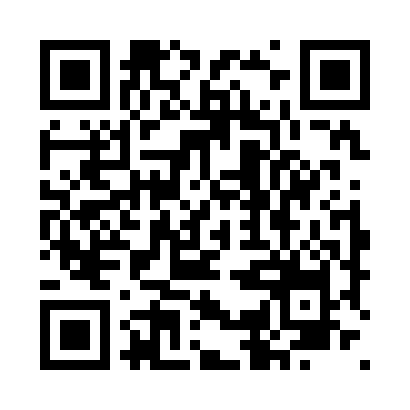 Prayer times for Ford Bank, New Brunswick, CanadaMon 1 Jul 2024 - Wed 31 Jul 2024High Latitude Method: Angle Based RulePrayer Calculation Method: Islamic Society of North AmericaAsar Calculation Method: HanafiPrayer times provided by https://www.salahtimes.comDateDayFajrSunriseDhuhrAsrMaghribIsha1Mon3:285:311:246:499:1611:202Tue3:295:321:246:499:1611:193Wed3:305:331:246:499:1611:184Thu3:315:331:256:499:1511:175Fri3:325:341:256:499:1511:166Sat3:345:351:256:499:1511:167Sun3:355:361:256:489:1411:158Mon3:365:361:256:489:1411:139Tue3:385:371:256:489:1311:1210Wed3:395:381:256:489:1311:1111Thu3:415:391:266:479:1211:1012Fri3:425:401:266:479:1111:0913Sat3:445:411:266:479:1111:0714Sun3:455:421:266:469:1011:0615Mon3:475:431:266:469:0911:0416Tue3:495:441:266:469:0811:0317Wed3:505:451:266:459:0711:0118Thu3:525:461:266:459:0611:0019Fri3:545:471:266:449:0510:5820Sat3:555:481:266:449:0410:5721Sun3:575:491:266:439:0310:5522Mon3:595:501:276:439:0210:5323Tue4:015:511:276:429:0110:5124Wed4:035:521:276:419:0010:5025Thu4:045:531:276:418:5910:4826Fri4:065:551:276:408:5810:4627Sat4:085:561:276:398:5710:4428Sun4:105:571:276:398:5610:4229Mon4:125:581:266:388:5410:4030Tue4:145:591:266:378:5310:3831Wed4:166:001:266:368:5210:36